Meeting of the Poultry Committee held on Saturday May 25th 1929. Mrs Hurley in the chair, also present Miss M.J Gubbins, Miss Roberts, Miss Meade, Miss Kimmonth, Miss O’Grady and Mr Alberts.         The minutes of the last meeting were read and signed.       It was decided to have Mr Hammott of Myrtle Poultry Farm Pedder Lane Blackpool England at the summer show as judge of Poultry & Eggs at a fee of £10 = 0 + to recommend to the finance committee to pass the extra £2=2=0                            Stewards for this section were appointed.                                                                                                                J.Mr Buckley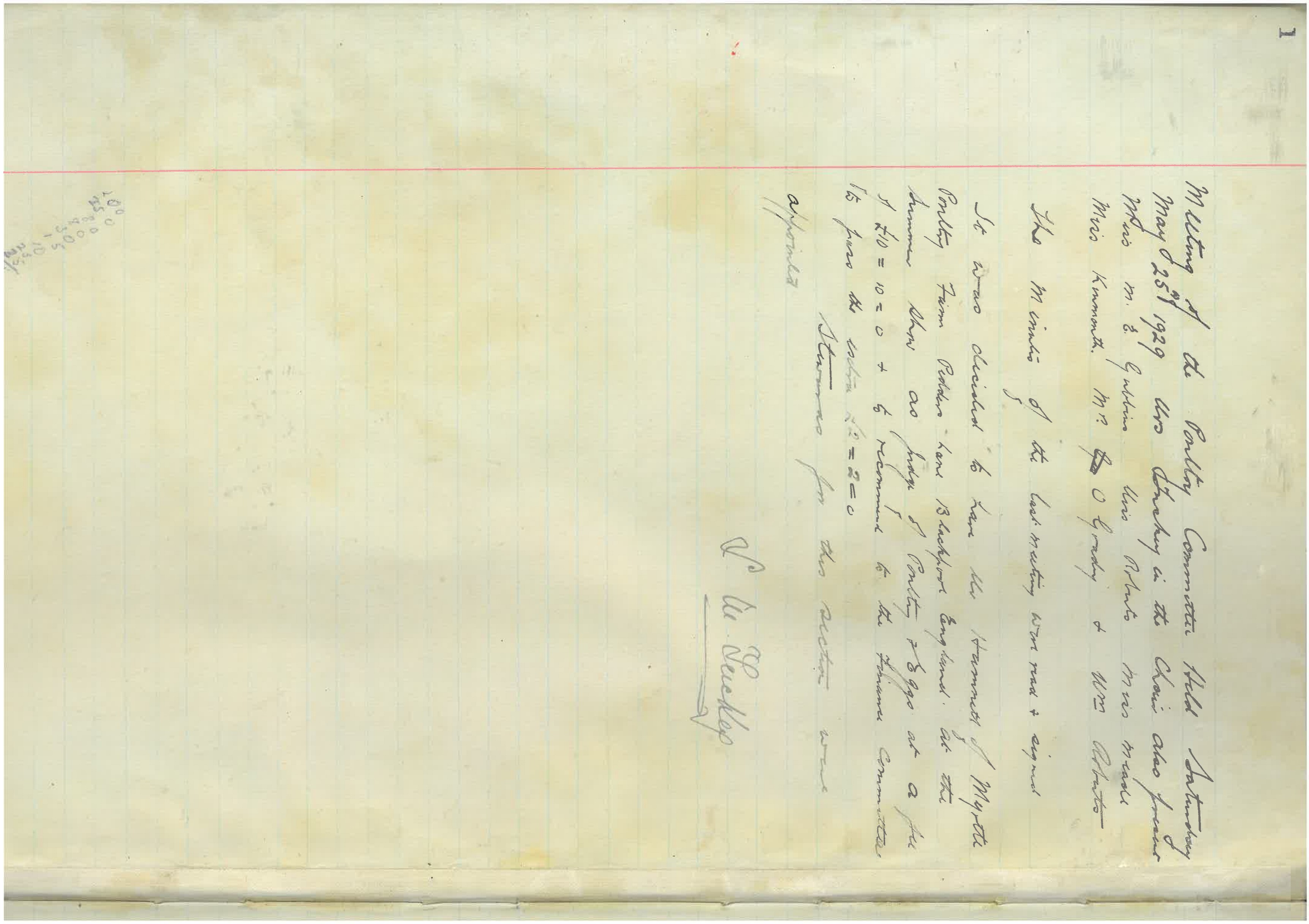 